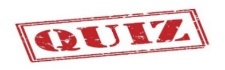          QUIZ NR 3 HVIS DU VIL SVARE I SKJEMAET, LAST NED OG LAGRE PÅ EGEN MASKIN!NAVN:  SPØRSMÅL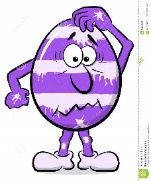 1Hva kalles sjefen på en skole?
2Hva heter Teie skoles sjef? (Fullt navn!)3Hva kalles de hvite og svarte «tastene» på et piano?4Er det lov å dele bilder av venner på internett? 5Hvor mange toaletter er det i etasjen til 4. trinn?6Hva heter veien som Teie skole ligger i?7Hva heter god påske på engelsk?
8Hva heter mellom på engelsk?
9Hva er hot cross buns?10Hvilke(n) av disse religionene har påskefeiring? (Sett ring/strek under)islam   -   kristendommen   -    
hinduismen   -   buddhismen    -    jødedommen   11Hvilken dag/hvilke dager mangler: palmesøndag, langfredag, påskeaften, første påskedag, andre påskedag12Skriv de fire ordene som kommer før disse i sangen: 
… how much you really mean to me, 13Skriv de neste fire tallene: 
1 – 2 – 4 – 5 – 7 – 8 – 10 – 11 – …14Skriv de neste fire tallene: 
1 – 2 – 4 – 7 – 11 – 16 – 22 – …15Fem barn skal spise 115 påskeegg! Hvor mange blir det på hver? («For mange» godtas ikke!)16Hva kom først, høna eller egget? 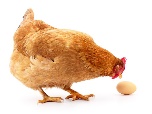 17Rydd i bokstavrotet og finn noe du kan trenge i påsken: risblellor 18Hvilke tre dyr (fugl inkludert) forbinder vi ofte med påske?19Hvor mange år er det siden den aller første langfredagen?
Quizen fortsetter under!HVA?HVA ER DETTE?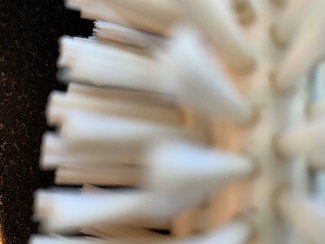 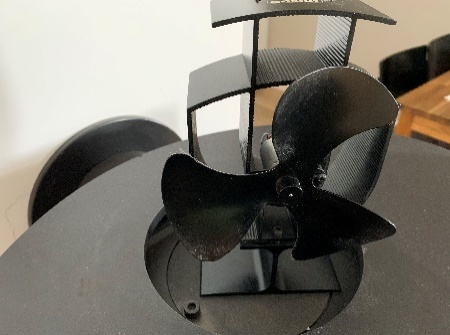 1                                     2                             3                                       4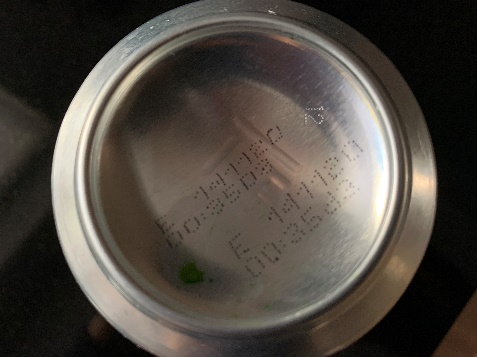 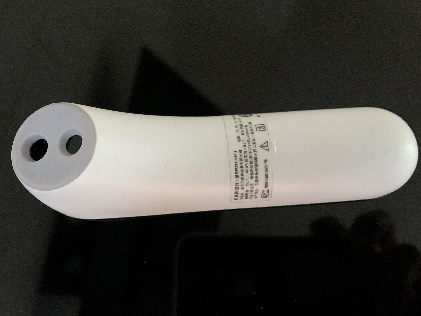 1._____________________                                2. ________________________3. _____________________ (Hva brukes den til?)        4. ________________________HVA ER DETTE?1                                     2                             3                                       41._____________________                                2. ________________________3. _____________________ (Hva brukes den til?)        4. ________________________HVOR...?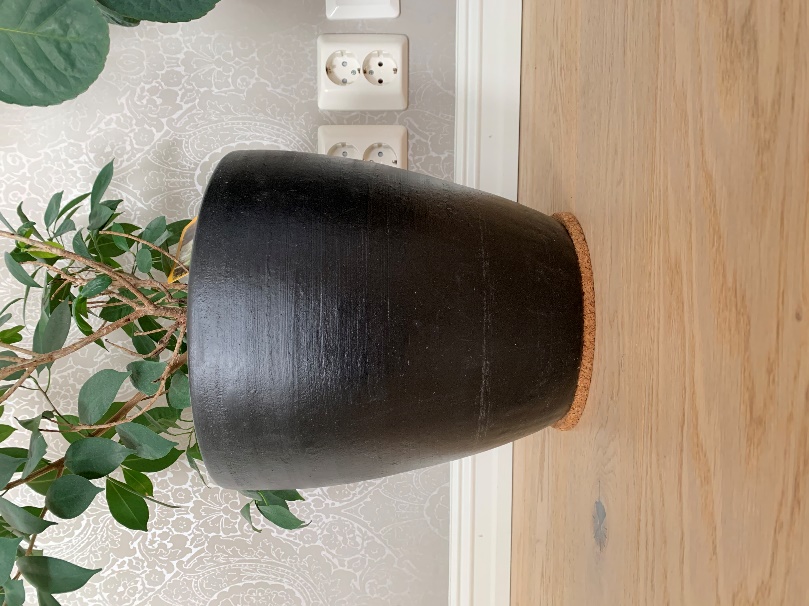 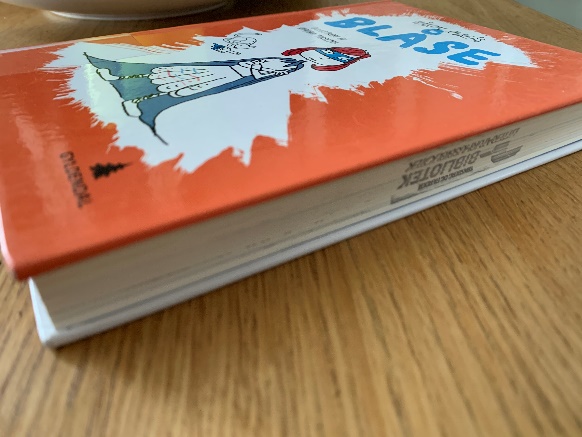 Hvor høy er blomsterpotta?                                         Hvor mange sider er det i boka?26,5 cm - 24,5 cm - 28 cm - 22 cm                               114 - 198 - 156 - 237(Sett ring/strek under)Hvor høy er blomsterpotta?                                         Hvor mange sider er det i boka?26,5 cm - 24,5 cm - 28 cm - 22 cm                               114 - 198 - 156 - 237(Sett ring/strek under)